PRESS RELEASE- Winnipeg, MB. CANADA, February 1, 2014  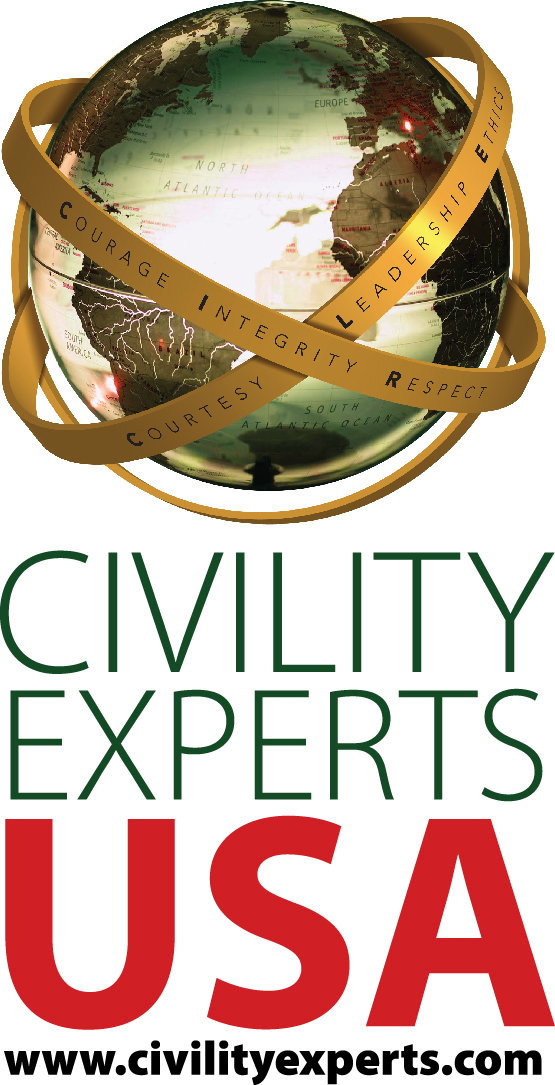 Civility Experts USA, the leading full-solutions civility and social skills company in North America, in partnership with affiliate In Good Company Etiquette Academy located in Fort Worth, Texas, is pleased to announce APRIL delivery of two highly anticipated Train the Trainer programs: Civility at Work© Business Etiquette Train-the-Trainer Certificate Program ™ Courtesy Coach© Children’s Character and Manners Train the Trainer Certification Program ™ These internationally recognized certification program offers graduates world-class curriculum developed Civility Experts Worldwide, live training with the leading experts in the field, affiliate status, an opportunity to achieve certification by the esteemed International Civility Trainers’ Consortium, and everything you need to start a successful civility training business. 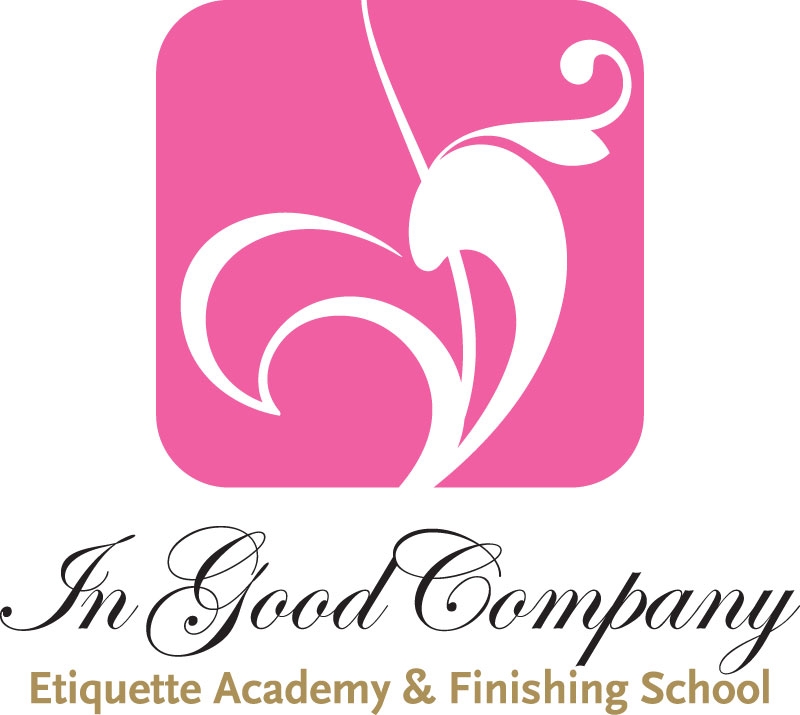  “With a growing need to be social competent in work and in life, individuals, employers and organizations are actively seeking training in social savvy, cultural competence and modern business etiquette”, states Misty Harris, owner of In Good Company Etiquette Academy.  “These comprehensive certification programs offers a unique opportunity to build an etiquette training business and tap into a huge market.” 

The programs will be delivered in:Fort Worth, Texas, USA, April 10-17, 2015 and again in October 16-22, 2015Winnipeg, Manitoba, Canada, June 4-9, 2015 and again November 29-December 5, 2015There is increasing demand trainers in this field who are fully qualified and hold legitimate certifications. To learn more about this program, to register, or to learn more about additional materials and training packages, visit www.internationalcivilitytrainer.com  or contact: 
Contact: 
Misty Harris 						    Lew Bayer In Good Company Etiquette Academy/Fort Worth                Civility Experts Worldwide
Email: ingoodcompanyetiquette@gmail.com                         Email: lew@civilityexperts.comWeb: www.ingoodcompanytexas.com                                     Web: www.civilityexperts.com 